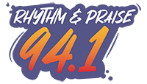 Contest Name:  Black History Month Contest 2024 (herein defined as the “contest”)
Station: WRNP (Rhythm and Praise 94.1) herein defined as the “station”)
Station Address: 1115 West Rudisill Blvd., Fort Wayne, IN 46807
Telephone: (260) 469-3575Description of the Contest / ParticipationDates of the ContestThe contest will begin at 6 AM EST on Thursday, February 1, and end at approximately 4:10 PM Thursday, February 29. Prize dates: 2/1/24, 2/6/24, 2/8/24, 2/13/24, 2/15/24, 2/20/24, 2/22/24, 2/27/24, 2/29/24 	How the Contest and Entry Works Contest QualificationBeginning Thursday, February 1, 2024, entrants are encouraged to listen for the contest cue-to-call.  Each Tuesday & Thursday, at 8:10am and 4:10pm, the cue-to-call and be the first caller with the correct answer to the Black History Month question.  They are prompted to call (260) 918-2211.The 1st caller with the correct answer will win a $30 restaurant gift card and a RNP t-shirt. Only one winner per entrant, per household.   No qualification opportunities will be available on holidays, weekends, or WRNP designated days.Alternative Means of EntryQualification to win is only possible being the 1st caller with the correct answer at           (260) 918-2211 when the cue to call is given.. No other means of entry or qualification will be accepted. Additional Entry InformationStation will not disclose or sell entrant’s personal information to parties that are not affiliated with the station.Station is not responsible for disruption to winning due to technical issues (i.e. busy phone lines, phone service disruption, and dropped phone calls).All entrants failing to comply with these rules will be disqualified.By participating at any level in the contest, you agree to be bound by these contest rules.WRNP reserves the right to change or modify the contest rules at any time without notice and will update the rules accordingly.
Eligibility and LimitationsA.  Entrants must be legal residents of the WRNP geographical listening area and its terrestrial 
     broadcast signal. Listeners outside of this area, including those listening elsewhere in the 
     world via technology, are not eligible.B.  Entrants must be at least 18 years old.C.  Limited to one entry per person per household for the duration of contest; once a person    wins, any other people that entered from that household are no longer eligible.D.  Entrants may not be: (a) WBCL/Taylor University/WRNP employees or their parents, spouses, children, siblings, or roommates, (b) employees of participating contest sponsors and promotional partners; (c) persons employed by other radio stations within the station geographical listening area; (d) persons who are winners of the major station contests are ineligible, i.e. RNP Crank Up the Heat Fall 2023.E. Station will not consider any winner that does not provide truthful information or meet the 
    eligibility requirements as set forth within these or related station rules.F. Station reserves the right to disqualify any participant attempting to tamper with the contest 
    entry process.Description of PrizeContest Sponsors:  Monica Woods of Liberty Group RealtyDescription of Prizes: a $30 restaurant gift card and a RNP t-shirt.Two winners will be selected on the designated contest dates at 7:10am and 4:10pm for a total of 18 winners.Additional Prize InformationNo purchase necessary. Purchase does not increase the odds of winning. Void where prohibited. Odds of winning depend on the number of eligible Contest participants.Prizes cannot be redeemed for cash or other merchandise. Prize is not transferable without approval from station and sponsor.Station is not responsible for loss or damage of prize. Winner is responsible for federal, state, and local taxes if the prize value exceeds $600; winner will receive an IRS form 1099 and a copy of such form will be filed with the Internal Revenue Service (IRS). Prize is released upon completion and return of form; failure to be willing to provide a completed W-9 form will result in forfeiture of prize; station reserves the right to select another winner.Upon receiving the completed form, the station will file an IRS Form 1099-Misc with the IRS and mail a copy to the winner.  The winner is then required to file it with the IRS.ConditionsBy participating, each contest participant waives any and all claims of liability WRNP, The WBCL Radio Network, Taylor University, its officers, directors, employees, agents and contest sponsors for any damage or personal injury or loss which may occur from participation in the contest or from the use of prizes awarded by the station.Station reserves the right to require contest winners to sign and return a liability release form prior to acceptance and receiving of any prize awarded by station.By participating in the contest, the winner(s) agree to have their name, voice and/or likeness used in any advertising or broadcasting material relating to the contest without additional financial or other compensation, and may be required to sign a publicity release confirming such consent prior to acceptance of the prize.By entering, entrants acknowledge they have read, understood, accepted and agreed to be bound by the terms and conditions of these Official Contest Rules, as they may be amended from time to time. Entrants may not sell, assign or transfer any of their rights under these Official Contest Rules or as may be granted throughout this Promotion. Entries that do not comply with all requirements stated in these Rules will not be considered and will be disqualified. 